SOLICITAÇÃO DE RETIRADA DE PROJETOSolicito a retirada do Projeto (inserir nome do projeto) submetido a este Comitê de Ética e Pesquisa na data (colocar a data da postagem do projeto na Plataforma Brasil) com protocolo nº (inserir o número do protocolo de cadastro do projeto) por não mais haver interesse no desenvolvimento da pesquisa devido (descrever justificativa da desistência).Macaíba- RN, 	de 	de 	.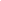 Assinatura do Pesquisador Responsável e CPF